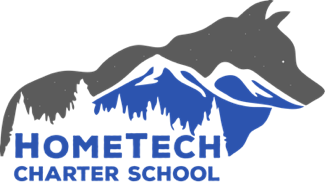 Our top priority for reopening is to maintain a safe and healthy environment for students and staff.  We ask that you take a few minutes to read the guidelines if you plan on having your child return to in-person classes.HomeTech Campus Guidelines for the Safety of Students and Staff Safety Wellness ChecksPrior to dropping your child off at school, we ask that you check them for any of the following symptoms:Fever of 100.4 or above or chillsCoughShortness of breath or difficulty breathing Muscle or body achesHeadacheFatigueSore throatLoss of sense of taste or smellNausea or VomitingDiarrheaCongestion or runny noseIf your child has ANY of the above symptoms, please keep them home.Drop-Off and Pick-upIn order to maintain physical distancing to the greatest extent possible, students need to be dropped off and picked up no more than 15 minutes before and after classes.  For families unable to meet this requirement, we ask that students continue with remote learning.Physical DistancingAll students and staff are expected to practice physical distancing to the greatest extent possible.  We recognize that physical distancing can sometimes be difficult to maintain, such as walking into or out of a building or passing in a hallway.  This makes the use of facial coverings even more essential.  Facial CoveringsFacial coverings will be mandatory at all times while on campus. An acceptable face covering includes cloth face coverings or surgical mask.  Face shields are not a sufficient stand-alone measure of protection.  If someone is wearing a face shield, they should also be wearing a surgical mask or face covering.  Face shields with cloth drapes can be used without a mask. For the safety of all on the school campus, students unable or unwilling to wear facial coverings will need to continue with remote learning.Water Bottles and MealsWe are asking for students to bring their own water bottle from home. Breakfast and lunch will be available daily at no charge.MaterialsStudents are encouraged to bring their own school supplies (pen, pencil, etc.) from home.  If a student does not have supplies, sanitized supplies will be provided to them while on campus.HomeTech Charter School will follow the guidance of Butte County Public Department (see attached) regarding protocols for the following situations:When a student or staff member has been exposed to COVID-19When a student or staff member tests positive for COVID-19Returning to school after testing positive for COVID-19Please help us keep our school a safe and healthy place so that we may remain open for in-person instruction.  This is a team effort and we appreciate your help.